        嘉義縣中埔鄉中山國民小學附設幼兒園111學年度第一學期第一週餐點表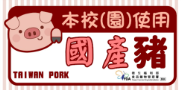 備註：(1)本園一律使用國產豬、牛肉食材。。      (2) 餐點會依照廠商所配送的食材有所調整。 日期星期上午點心午               餐下午點心全穀根莖類豆魚肉蛋類蔬菜類水果類8/23二鮮奶脆片糙米飯、咖哩肉丁、蒜炒高麗菜、味噌小魚乾豆腐湯、布袋白蝦、臺灣香蕉蘋果8/24三芝麻包、豆漿香菇肉絲羹飯、香滷雞翅、香菇炒油菜葡萄8/25四雞蓉玉米粥糙米飯、椒鹽魚片、薑絲冬瓜滷肉、木耳炒蚵白菜、蘿蔔黑輪湯、百香果芭樂8/26五香芋包、米漿地瓜飯、三杯雞、紅蘿蔔炒蛋、炒大陸妹、玉米排骨湯香蕉